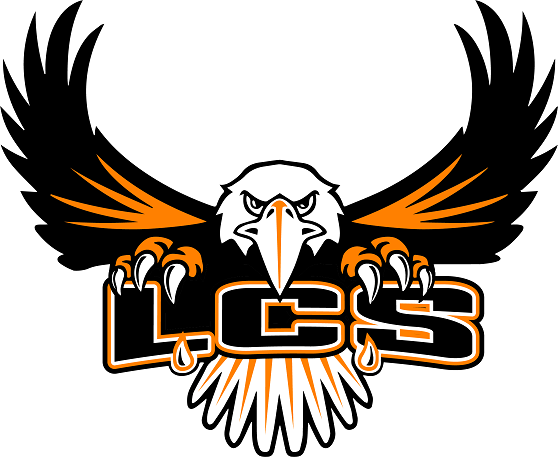 Roll CallPledge of AllegiancePublic CommentConsideration of minutes of April 26 and May 3, 2023Adjustment to Agenda       6.  Consideration of Agenda Item6.1 Nomination of continuing contract teachers6.2 Nomination of 2nd year probationary teachers        7.  Adjourn